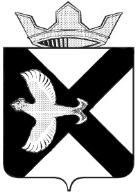 АДМИНИСТРАЦИЯ Муниципального  образования поселок  БоровскийРАСПОРЯЖЕНИЕ09.07.2020г.							                                               №292  рп.БоровскийТюменского муниципального районаВ соответствии с п. 8 части 1 статьи 14 Жилищного кодекса Российской Федерации, Положением о признании помещения жилым помещением, жилого помещения непригодным для проживания и многоквартирного дома аварийным и подлежащим сносу или реконструкции, утвержденным постановлением Правительства Российской Федерации от 28.01.2006 N 47, руководствуясь Уставом муниципального образования посёлок Боровский:        1. Отменить распоряжения администрации муниципального образования поселок Боровский от 07.04.2015 №208 «О межведомственной комиссии по оценке соответствия помещения (многоквартирного дома) требованиям, установленным в Положении о признании помещения жилым помещением, жилого помещения непригодным для проживания и многоквартирного дома аварийным и подлежащим сносу или реконструкции» (с изменениями от 23.01.2018 №14, от 30.04.2019 №172, от 09.10.2019 №357)          2. Обнародовать настоящее распоряжение в местах определенных администрацией и разместить его на официальном сайте администрации муниципального образования проселок Боровский в информационно-телекоммуникационной сети «Интернет».3.	Контроль за исполнением настоящего распоряжения возложить на заместителя главы сельского поселения по социальным вопросам. Глава муниципального образования                                               С.В. СычеваОб отмене распоряжения администрации муниципального образования поселок Боровский от 07.04.2015 №208 «О межведомственной комиссии по оценке соответствия помещения (многоквартирного дома) требованиям, установленным в Положении о признании помещения жилым помещением, жилого помещения непригодным для проживания и многоквартирного дома аварийным и подлежащим сносу или реконструкции» (с изменениями от 23.01.2018 №14, от 30.04.2019 №172, от 09.10.2019 №357) 